КОНКУРСНA ДОКУМЕНТАЦИЈАЦРВЕНИ КРСТ ЧАЧАКЕпископа Никифора Максимовића бр.10, Чачак ЈАВНА НАБАВКА ДОБАРА СИМБОЛИЧНИ ПОКЛОНИ ЗА ДОБРОВОЉНЕ ДАВАОЦЕ КРВИЈАВНА НАБАКА МАЛЕ ВРЕДНОСТИ   ЈАВНА НАБАВКА бр. 1/2019 ЈНМВАприл 2019. годинеНа основу чл. 39. и 61. Закона о јавним набавкама („Сл. гласник РС” бр. 124/2012, 14/2015 и 68/2015, у даљем тексту: Закон), чл. 6. Правилника о обавезним елементима конкурсне документације у поступцима јавних набавки и начину доказивања испуњености услова („Сл. гласник РС” бр. 86/2015),  Одлуке о покретању поступка број 1/2019-1 ЈНМВ. године и Решења о образовању комисије за јавну набавку број 1/2019-2 ЈНМВ , припремљена је:КОНКУРСНА ДОКУМЕНТАЦИЈАза јавну набавку мале вредности - добра - СИМБОЛИЧНИ ПОКЛОНИ ЗА ДОБРОВОЉНЕ ДАВАОЦЕ КРВИ ЈНМВ бр 1/2019 ЈНМВ Конкурсна документација садржи 24 стране.I  ОПШТИ ПОДАЦИ О ЈАВНОЈ НАБАВЦИ1.Подаци о наручиоцу Наручилац Црвени крст Чачак, Епископа Никифора Максимовића бр.10, Чачак. Матични број:  07182686	ПИБ: 100897752 Тел/Факс: 032/372-559 Интернет страница: www.ckcacak.rs 2.Врста поступка јавне набавке Предметна јавна набавка се спроводи у поступку јавне набавке мале вредности, у складу са Законом и подзаконским актима којима се уређују јавне набавке.3.Предмет јавне набавке и процењена вредност: Предмет јавне набавке број 1/2019 ЈНМВ- добра–СИМБОЛИЧНИ ПОКЛОНИ ЗА ДОБРОВОЉНЕ ДАВАОЦЕ КРВИ ЦВП-18331000 мајице са кратким рукавима, ЦВП-18936000-торбе од текстила,ЦВП 39221121-шоље. 4.Напомена уколико је у питању резервисана јавна набавка Јавна набавка није резервисана.5.Контакт Комисија за јавну набавку 1/2019 ЈНМВ   е-маил:  cacak@redcross.org.rs               6.Начин преузимања конкурсне документације, односно интернет адреса где је конкурсна документација доступна:Конкурсна документација је доступна и може се преузети са Портала јавних набавки и на сајту Црвеног крста Чачак: www.ckcacak.rs 7.Јавни позив Наручилац Црвени крст Чачак,ул.Епископа Никифора Максимовића бр.10, позива све заинтересоване понуђаче да припреме и поднесу понуде у складу са законом, конкурсном документацијом, а на основу позива за подношење понуда објављеног на Порталу јавних набавки од 12.04.2019 године :http://portal.ujn.gov.rs/8. Рок за достављање понуда Понуда се сматра благовременом ако на адресу наручиоца стигне најкасније до 12 часова дана 22.04.2019.годинеНеблаговременом ће се сматрати понуда понуђача која на адресу наручиоца буде приспела после 12 часова дана 22.04.2019. године.9.Отварање понудаЈавно отварање понуда обавиће се дана 22.04.2019.године у 15:30  часова у просторијама наручиоца Црвеног крста у Чачку, улица Епископа Никифора Максимовића бр.10. Отварању понуда могу присуствовати сва заинтересована лица. У поступку отварања понуда активно могу учествовати само овлашћени представници понуђача. Представници понуђача који присуствују отварању понуда, непосредно пре почетка поступка отварања понуда, предају Комисији за јавну набавку овлашћење за учешће у поступку отварања понуда, које мора бити заведено код понуђача, оверено печатом и потписано од стране одговорног лица понуђача. У случају присуствовања отварању понуда законског заступника понуђача неопходно је да се исти легитимише као такав путем извода из Агенције за привредне регистре, ОП-образца и сл.Наручилац о поступку отварања понуда води записник у који се уносе следећи подаци:1. Датум и време почетка отварања понуда2. Предмет и процењена вредност јавне набавке3. Имена чланова комисије за јавну набавку који учествују у поступку отварања понуда4. Имена представника понуђача који присуствују отварању понуда5. Имена других присутних лица 6. Број под којим је понуда заведена7. Назив понуђача, односно шифра понуђача8. Понуђена цена 9. Подаци из понуде који су одређени као елементи критеријума 10. Уочени недостаци у понудама11. Евентуалне примедбе представника понуђача на поступак отварања понудаПредставник понуђача који учествује у поступку отварања понуда има право да приликом отварања понуда изврши увид у податке из понуде који се уносе у записник о отварању понуда.У Записнику о отварању понуда, понуде се уписују по редоследу пристизања. Понуда за коју је поднето обавештење о повлачењу, неће се отварати и биће враћена понуђачу, као и понуда приспела после назначеног рока.Записник о отварању понуда, након завршеног поступка, потписују и преузимају овлашћени представници понуђача и чланови Комисије за јавну набавку. Наручилац је дужан да у току поступка обезбеди чување поверљивих података из понуде у складу са чланом 14. Закона о јавним набавкама.Наручилац је дужан да понуђачима који нису учествовали у поступку отварања понуда достави записник у року од 3 (три) дана од дана отварања понуда.Наручилац ће донети одлуку о додели уговора у року од 7 дана од дана јавног отварања понуда.II  ПОДАЦИ О ПРЕДМЕТУ ЈАВНЕ НАБАВКЕ1. Предмет јавне набавке Предмет јавне набавке бр. 1/2019 ЈНМВ су добра –  СИМБОЛИЧНИ ПОКЛОНИ ЗА ДОБРОВОЉНЕ ДАВАОЦЕ КРВИ Назив и ознака из ОРН:   ЦВП-18331000 мајице са кратким рукавима, ЦВП- 18936000 торбе од текстила,ЦВП 39221121-шоље2. Партије Јавна набавка није обликована по партијама.Позиција ( редни број)  у Плану набавки – План јавних набавки за 2019 годину:добра  – 1.1.4. СИМБОЛИЧНИ ПОКЛОНИ ЗА ДОБРОВОЉНЕ ДАВАОЦЕ КРВИ.Позиција у програму пословања за 2019. годину:Програм пословања за 2019. годину - део програма аналитички приказ расхода по економској класификацијиПодаци о апропријацији у буџету, односно финансијском плану:Средства за наведену набавку предвиђена су у финансијском плану наручиоца на позицији (конту) 55130.Oд понуђача се очекује да је упознат са Законом о јавним набавкама (''Сл. гласник РС'', бр. 124/2012, 14/15, 68/15), као и са законима, прописима, стандардима и техничким условима који важе.Предмет јавне набавке ће бити ближе одређен у оквиру техничке спецификације. На дан отварања понуда доставити узорак за сваки артикал, без штампе и декларацијом која потврђује да понуђено добро задовољава тражене техничке карактеристике.Штампа подразумева лого у више боја који ће у ПДФ формату доставити Наручилац након потписивања уговора.Понуђач који не буде доставио одговарајуће узорке уз понуду, његова понуда ће се сматрати неодговарајућом.Достављени узорци се не враћају.У ЦЕНУ УКЉУЧЕНО:Испорука : франко купац – Црвени крст Чачак, са свим зарачунатим трошковима.Изглед лога који је потребно штампати.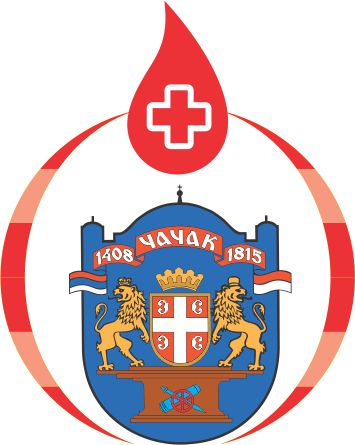 IV УСЛОВИ ЗА УЧЕШЋЕ У ПОСТУПКУ ЈАВНЕ НАБАВКЕ ИЗ ЧЛ. 75. ЗАКОНА И УПУТСТВО КАКО СЕ ДОКАЗУЈЕ ИСПУЊЕНОСТ ТИХ УСЛОВА1.УСЛОВИ ЗА УЧЕШЋЕ У ПОСТУПКУ ЈАВНЕ НАБАВКЕ ИЗ ЧЛ. 75. ЗАКОНА 1.1Табела 1 – Понуђач у поступку јавне набавке мора доказати:Наручилац задржава право да, на писани захтев, по окончању поступка отварања понуда изврши контролу испуњености услова за учешће у предметном поступку јавне набавке од стране понуђача, члана групе понуђача и/или подизвођача увидом у релевантна документа. Уколико утврди да је понуђач, члан групе понуђача и/или подизвођач доставио нетачне податке та понуда ће бити одбијена као неприхватљива. Наручилац упозорава Понуђача да је давање неистинитих података у понуди и необавештавање наручиоца о промени података основ за прекршајну одговорносту, у смислу члана  170. став 1. тачка 3) ЗЈН и основ за Негативну референцу у смислу члана 82. став 1. тачка 3) ЗЈН.2.УПУТСТВО КАКО СЕ ДОКАЗУЈЕ ИСПУЊЕНОСТ УСЛОВА ИЗ ЧЛАНА 75. ЗЈН         Испуњеност услова из члана 75. став 1. тач. 1) до 4)  ЗЈН  понуђач доказује достављањем следећег доказа у понуди:Изјавом о испуњавању обавезних услова за учешће у поступку јавне набавке мале вредности на обрасцу из конкурсне документације. Понуда са подизвођачем:Понуду може поднети понуђач који наступа са подизвођачима.Понуђач је дужан да у понуди наведе да ли ће извршење набавке делимично поверити подизвођачу и да наведе његов назив, као и проценат укупне вредности набавке који ће поверити подизвођачу, а који не може бити већи од 50% као и део предмета набавке који ће извршити преко подизвођача.Понуђач је дужан да за сваког подизвођача достави доказе о испуњености обавезних услова из члана 75. став 1. тачка 1) до 4) Закона о јавним набавкама, а доказ о испуњености услова из члана 75. став. 1 тачка 5) Закона за део набавке који ће извршити преко подизвођача. Заједничка понуда:Понуду може поднети група понуђача као заједничку понуду.Сваки понуђач из групе понуђача мора да испуни обавезне услове из члана 75. став 1. тачка 1) до 4) Закона о јавним набавкама. Услов из члана 75. став 1. тачка 5) Закона дужан је да испуни понуђач из групе понуђача којем је поверено извршење дела набавке за који је неопходна испуњеност тог услова. Додатне услове из члана 76. став 2. Закона о јавним набавкама, понуђачи из групе понуђача испуњавају заједно.Саставни део заједничке понуде је споразум којим се понуђачи из групе међусобно и према наручиоцу обавезују на извршење јавне набавке, а који садржи:1.) податке о члану групе који ће бити носилац посла, односно који ће поднети понуду и који ће заступати групу понуђача пред наручиоцем и 2.) опис послова сваког од понуђача из групе понуђача у извршењу уговора.Понуђачи који поднесу заједничку понуду одговарају неограничено солидарно према наручиоцу.Сваки Понуђач (који самостално подноси понуду или са подизвођачем, односно група понуђача која подноси заједничку понуду са или без подизвођача) је дужан да достави попуњене, потписане од стране овлашћеног лица и оверене печатом понуђача обрасце из конкурсне документације, на начин дефинисан конкурсном документацијом.Напомене:Понуђач је дужан да без одлагања, а најкасније у року од пет дана од дана настанка промене у било којем од података којим доказује испуњеност услова за учешће у поступку јавне набавке, о тој промени писмено обавести Наручиоца, са назнаком „Поступак јавне набавке мале вредности – добра – ЈН 1/2019 ЈНМВ“  и да је документује.Понуђачи који су регистровани у Регистру понуђача који води Агенција за привредне регистре не морају да доставе доказе наведене у тачкама од 1) до 3) Табеле 1. овог обрасца, сходно чл. 78. ЗЈН-а.Наручилац неће одбити понуду као неприхватљиву, уколико не садржи доказ одређен  конкурсном документацијом, ако понуђач наведе у понуди интернет страницу на којој су подаци који су тражени у оквиру услова јавно доступни.Ако се у држави у којој понуђач има седиште не издају тражени докази, понуђач може, уместо доказа, приложити своју писану изјаву, дату под кривичном и материјалном одговорношћу оверену пред судским или управним органом, јавним бележником или другим надлежним органом те државе. ОБРАЗАЦ ИЗЈАВЕ О ИСПУЊАВАЊУ ОБАВЕЗНИХ УСЛОВА ЗА УЧЕШЋЕ У ПОСТУПКУ ЈАВНЕ НАБАВКЕ МАЛЕ ВРЕДНОСТИНа основу члана 77. став 4. Закона о јавним набавкама («Службени гласник РС», бр. 124/2012, 14/2015 и 68/2015) под пуном материјалном и кривичном одговорношћу дајем следећу ИЗЈАВУ    ПОНУЂАЧАО ИСПУЊАВАЊУ УСЛОВА ИЗ ЧЛ. 75. ЗАКОНА У ПОСТУПКУ ЈАВНЕ НАБАВКЕ МАЛЕ ВРЕДНОСТИИзјављујемо Наручиоцу – Црвени крст Чачак, ул.Епископа Никифора Максимовића бр.10, Чачак, под пуном моралном, материјалном и кривичном одговорношћу, да понуђач ________________________________________________________________________________________________________________                                           ( навести назив понуђача)испуњава све обавезне услове за учешће у поступку јавне набавке мале вредности – СИМБОЛИЧНИ ПОКЛОНИ ЗА ДОБРОВОЉНЕ ДАВАОЦЕ КРВИ,  из члана 75. став 1. тач. 1) до 3)  ЗЈН , а у складу са чланом 77. став 4. ЗЈН  и конкурсном документацијом за предметну јавну набавку  и то:1) Понуђач је регистрован код надлежног органа, односно уписан у  одговарајући регистар2) Понуђач и његов законски заступник нису осуђивани за неко од кривичних дела као члан организоване криминалне групе, да није осуђиван за кривична дела против привреде, кривична дела против животне средине, кривично дело примања или давања мита, кривично дело преваре3) Понуђач је измирио доспеле порезе, доприносе и друге јавне дажбине ускладу са прописима Републике Србије (или стране државе када има седиште на њеној територији).                                         Датум                                                            Печат и потпис овлашћеног лица                                                                    _______________                                                _________________________________ИЗЈАВА  ПОДИЗВОЂАЧАО ИСПУЊАВАЊУ УСЛОВА ИЗ ЧЛ. 75. ЗАКОНА У ПОСТУПКУ ЈАВНЕ НАБАВКЕ МАЛЕ ВРЕДНОСТИУ складу са чланом 77. став 4. Закона, под пуном материјалном и кривичном одговорношћу, као заступник подизвођача, дајем следећу    И З Ј А В УПодизвођач_______________________________  (навести назив подизвођача) Изјављује Наручиоцу Црвени крст Чачак,ул.Епископа Никифора Максимовића бр.10, под пуном моралном, материјалном и кривичном одговорношћу, да испуњавам/о све услове за учешће у поступку јавне набавке мале вредности – СИМБОЛИЧНИ ПОКЛОНИ ЗА ДОБРОВОЉНЕ ДАВАОЦЕ КРВИ, из члана 75. став 1. тач. 1) до 3)  ЗЈН , а у складу са чланом 77. став 4. ЗЈН  и конкурсном документацијом за предметну јавну набавку  и то:1) Подизвођач је регистрован код надлежног органа, односно уписан у одговарајући регистар.2) Подизвођач и његов законски заступник нису осуђивани за неко од кривичних дела као члан организоване криминалне групе, да није осуђиван за кривична дела против привреде, кривична дела против животне средине, кривично дело примања или давања мита, кривично дело преваре.3) Подизвођач је измирио доспеле порезе, доприносе и друге јавне дажбине у складу са прописима Републике Србије (или стране државе када има седиште на њеној територији).Датум                                                    Печат и потпис овлашћеног лица                                                                          _______________                                   _________________________________Уколико понуђач подноси понуду са подизвођачем, Изјава мора бити потписана од стране овлашћеног лица подизвођача и оверена печатомV  УПУТСТВО ПОНУЂАЧИМА КАКО ДА САЧИНЕ ПОНУДУ1. ПОДАЦИ О ЈЕЗИКУ НА КОЈЕМ ПОНУДА МОРА ДА БУДЕ САСТАВЉЕНАНаручилац је припремио конкурсну документацију и спрoводиће поступак јавне набавке на српском језику, укључујући и захтеве и одговоре на захтеве за додатне информације или појашњења у вези са припремањем понуде, у вези са чланом 63. став 3. ЗЈН.Понуда и остала документација која се односи на понуду морају бити на српском језику. Уколико је неки доказ или документ на страном језику, исти мора бити преведен на српски језик од стране овлашћеног судског тумача.2. НАЧИН НА КОЈИ ПОНУДА МОРА ДА БУДЕ САЧИЊЕНАПонуђач понуду подноси непосредно или путем поште у затвореној коверти или кутији, затворену на начин да се приликом отварања понуда може са сигурношћу утврдити да се први пут отвара.На полеђини коверте или на кутији налепити попуњен и оверен печатом понуђача Образац (прилог П/1). У случају да понуду подноси група понуђача, на Обрасцу (прилог П/1) је потребно назначити да се ради о групи понуђача и навести називе и адресу свих учесника у заједничкој понуди. Пожељно је да сви документи поднети у понуди буду повезани траком у целини и запечаћени, тако да се не могу накнадно убацити, одстранити или заменити појединачни листови, односно прилози, а да се видно не оштете листови или печат.Понуду доставити поштом или лично на адресу: Црвени крст Чачак, Епископа Никифора Максимовића бр.10, 32000 Чачак. Понуда се сматра благовременом уколико је примљена од стране наручиоца до 22.04.2019.године до 12.00 часова. Отварање понуда обавиће се истог дана 22.04.2019. године у 15:30 часова у просторијама Црвеног крста, ул.Епископа Никифора Максимовића бр.10, 32000 Чачак.. Достава понуде се може извршити сваког радног дана (од понедељка до петка) у периоду од 7 до 14 часова. Суботом и недељом није могућ пријем понуда.Понуђач се обавезује да у Образац понуде унесе меил адресу и да на истој обезбеди пријем, са повратном информацијом да је примио обавештења од Наручиоца. Уколико понуђач не омогући, односно не достави Наручиоцу потврду пријема обавештења сматраће се да је рок за пријем почео да тече од момента слања поруке у електронском облику. Наручилац ће, по пријему одређене понуде, на коверти, односно кутији у којој се понуда налази, обележити време пријема и евидентирати број и датум понуде према редоследу приспећа. Уколико је понуда достављена непосредно наручилац ће понуђачу предати потврду пријема понуде. У потврди о пријему наручилац ће навести датум и сат пријема понуде.Понуда коју наручилац није примио у року одређеном за подношење понуда, односно која је примљена по истеку дана и сата до којег се могу понуде подносити, сматраће се неблаговременом.Понуђач треба да достави понуду у писаном облику на преузетим оригиналним обрасцима.Понуда мора да буде јасна и потписана и оверена од стране овлашћеног представника понуђача.Понуда се саставља тако што понуђач уписује тражене податке у достављеним обрасцима, у за то предвиђеним местима. Обрасци се попуњавају читко, штампаним словима ручно, писаћом машином или на рачунару.Понуда мора да садржи све елементе, документе и доказе који су тражени у конкурсној документацији и овом упутству.Уколико је неопходно да понуђач исправи грешке које је направио приликом састављања понуде и попуњавања образаца из конкурсне документације, дужан је да поред такве исправке стави потпис особе или особа које су потписале образац понуде и печат понуђача.Сваку страну и документ који чине понуду пожељно је да Понуђач  нумерише редним бројем странице, независно од нумерације коју је извршио Наручилац, и повеже у целину јемствеником, или на други адекватан начин, тако да се не могу накнадно убацивати, замењивати или одстрањивати појединачни листови или дати обрасци.Уколико понуђачи подносе заједничку понуду, група понуђача може да се определи да обрасце дате у конкурсној документацији потписују и печатом оверавају сви понуђачи из групе понуђача или група понуђача може да одреди једног понуђача из групе који ће потписивати и печатом оверавати обрасце дате у конкурсној документацији, изузев образаца који подразумевају давање изјава под материјалном и кривичном одговорношћу, који морају бити потписани и оверени печатом од стране сваког понуђача из групе понуђача. У случају да се понуђачи определе да један понуђач из групе потписује и печатом оверава обрасце дате у конкурсној документацији (изузев образаца који подразумевају давање изјава под материјалном и кривичном одговорношћу), наведено треба дефинисати споразумом којим се понуђачи из групе међусобно и према наручиоцу обавезују на извршење јавне набавке, а који чини саставни део заједничке понуде сагласно чл. 81. Закона.3. ПАРТИЈЕ Предмет набавке није обликован по партијама.4. ПОНУДА СА ВАРИЈАНТАМА Подношење понуде са варијантама није дозвољено.5. НАЧИН ИЗМЕНЕ, ДОПУНЕ И ОПОЗИВА ПОНУДЕ У року за подношење понуде понуђач може да измени, допуни или опозове своју понуду на начин који је одређен за подношење понуде.Понуђач је дужан да јасно назначи који део понуде мења односно која документа накнадно доставља.Измену, допуну или опозив понуде треба доставити на адресу: Црвени крст Чачак, Епископа Никифора Максимовића бр.10, 32000 Чачак., са назнаком:„Измена понуде за јавну набавку ДОБАРА, ЈН бр.  1/2019 ЈНМВ - НЕ ОТВАРАТИ” или„Допуна понуде за јавну набавку ДОБАРА, ЈН бр.  1/20019 ЈНМВ – НЕ ОТВАРАТИ” или„Опозив понуде за јавну набавку ДОБАРА, ЈН бр.  1/2019 ЈНМВ - НЕ ОТВАРАТИ”  или„Измена и допуна понуде за јавну набавку ДОБАРА, ЈН бр.  1/2019 ЈНМВ- НЕ ОТВАРАТИ”.На полеђини коверте или на кутији навести назив и адресу понуђача. У случају да понуду подноси група понуђача, на коверти је потребно назначити да се ради о групи понуђача и навести називе и адресу свих учесника у заједничкој понуди.По истеку рока за подношење понуда понуђач не може да повуче нити да мења своју понуду.6. УЧЕСТВОВАЊЕ У ЗАЈЕДНИЧКОЈ ПОНУДИ ИЛИ КАО ПОДИЗВОЂАЧ Понуђач може да поднесе само једну понуду.Понуђач који је самостално поднео понуду не може истовремено да учествује у заједничкој понуди или као подизвођач, нити исто лице може учествовати у више заједничких понуда.У Обрасцу понуде (поглавље VI), понуђач наводи на који начин подноси понуду, односно да ли подноси понуду самостално, или као заједничку понуду, или подноси понуду са подизвођачем.7. ПОНУДА СА ПОДИЗВОЂАЧЕМ Уколико понуђач подноси понуду са подизвођачем дужан је да у Обрасцу понуде (поглавље VI) наведе да понуду подноси са подизвођачем, проценат укупне вредности набавке који ће поверити подизвођачу, а који не може бити већи од 50%, као и део предмета набавке који ће извршити преко подизвођача. Понуђач у Обрасцу понуде наводи назив и седиште подизвођача, уколико ће делимично извршење набавке поверити подизвођачу.Уколико уговор о јавној набавци буде закључен између наручиоца и понуђача који подноси понуду са подизвођачем, тај подизвођач ће бити наведен и у уговору о јавној набавци.Понуђач је дужан да за подизвођаче достави доказе о испуњености услова који су наведени у поглављу IV конкурсне документације, у складу са упутством како се доказује испуњеност услова.Понуђач у потпуности одговара наручиоцу за извршење обавеза из поступка јавне набавке, односно извршење уговорних обавеза, без обзира на број подизвођача.Понуђач је дужан да наручиоцу, на његов захтев, омогући приступ код подизвођача, ради утврђивања испуњености тражених услова.8. НАЧИН И УСЛОВИ ПЛАЋАЊА КАО И ДРУГЕ ОКОЛНОСТИ ОД КОЈИХ ЗАВИСИ ПРИХВАТЉИВОСТ ПОНУДЕ8.1. Захтеви у погледу начина, рока и услова плаћања.Рок плаћања је у Законском року у целости по испостављеној фактури, након испоруке добара. Плаћање се врши уплатом на рачун понуђача.Понуђачу није дозвољено да захтева аванс.8.2. Захтев у погледу рока испоруке добара је макс. 10 дана.Рок испоруке добара тече од датума потписивања уговора.8.3. Захтев у погледу рока важења понуде -Рок важења понуде је минимум 60 дана од дана јавног отварања понуда.У случају истека рока важења понуде, наручилац је дужан да у писаном облику затражи од понуђача продужење рока важења понуде.Понуђач који прихвати захтев за продужење рока важења понуде не може мењати понуду.9. ВАЛУТА И НАЧИН НА КОЈИ МОРА ДА БУДЕ НАВЕДЕНА И ИЗРАЖЕНА ЦЕНА У ПОНУДИ-Цена у понуди се исказује у динарима, без ПДВ-а.У понуђену цену морају бити урачунати сви трошкови које понуђач има у реализацији  предметне јавне набавке.Цена са ПДВ-ом исказује се у Обрасцу структуре цена.Цена у понуди је непромењива и не може се мењати након отварања понуда. У случају да понуђач даје попуст на понуђену цену, исти мора бити урачунат у цену дату у понуди. Ако је у понуди исказана неуобичајено ниска цена, наручилац ће поступити у складу са чланом 92. Закона о јавним набавкама. 10. ПОДАЦИ О ДРЖАВНОМ ОРГАНУ ИЛИ ОРГАНИЗАЦИЈИ, ОДНОСНО ОРГАНУ ИЛИ СЛУЖБИ ТЕРИТОРИЈАЛНЕ АУТОНОМИЈЕ ИЛИ ЛОКАЛНЕ САМОУПРАВЕ ГДЕ СЕ МОГУ БЛАГОВРЕМЕНО ДОБИТИ ИСПРАВНИ ПОДАЦИ О ПОРЕСКИМ ОБАВЕЗАМА, ЗАШТИТИ ЖИВОТНЕ СРЕДИНЕ, ЗАШТИТИ ПРИ ЗАПОШЉАВАЊУ, УСЛОВИМА РАДА И СЛ., А КОЈИ СУ ВЕЗАНИ ЗА ИЗВРШЕЊЕ УГОВОРА О ЈАВНОЈ НАБАВЦИМинистарство финансија и привреде Републике Србије: www.mfp.gov.rs.Пореска управа Републике: http://poreskaupravars.org/.Подаци о заштити животне средине се могу добити у Агенцији за заштиту животне средине и у Министарству енергетике, развоја и заштите животне средине.Агенција за заштиту животне средине: www.sepa.gov.rs.Министарство енергетике, развоја и заштите животне средине: www.merz.gov.rsПодаци о заштити при запошљавању и условима рада се могу добити у Министарству рада, запошљавања и социјалне политике.Министарство правде и државне управе Републике Србије: www.drzavnauprava.gov.rs.Министарство рада, запошљавања и социјалне политике Републике Србије: www.minrzs.gov.rs11. ПОДАЦИ О ВРСТИ, САДРЖИНИ, НАЧИНУ ПОДНОШЕЊА, ВИСИНИ И РОКОВИМА ОБЕЗБЕЂЕЊА ИСПУЊЕЊА ОБАВЕЗА ПОНУЂАЧА-I ЗА ДОБРО ИЗВРШЕЊЕ ПОСЛА понуђач на дан закључења уговора доставља наручиоцу: Бланко сопствену меницу, која мора бити евидентирана у Регистру меница и овлашћења Народне банке Србије. Меница мора бити оверена печатом и потписана од стране лица овлашћеног за заступање, а уз исту мора бити достављено попуњено и оверено менично овлашћење – писмо, са назначеним износом од 10% од укупне вредности понуде без ПДВ-а. Уз меницу мора бити достављена копија картона депонованих потписа који је издат од стране пословне банке коју понуђач наводи у меничном овлашћењу – писму и доказ о регистрацији менице. Рок важења менице је минимум 30 дана дужи од уговореног рока за испоруку добара.12. ЗАШТИТА ПОВЕРЉИВОСТИ ПОДАТАКА КОЈЕ НАРУЧИЛАЦ СТАВЉА ПОНУЂАЧИМА НА РАСПОЛАГАЊЕ, УКЉУЧУЈУЋИ И ЊИХОВЕ ПОДИЗВОЂАЧЕ Предметна набавка не садржи поверљиве информације које наручилац ставља на располагање.13. ДОДАТНЕ ИНФОРМАЦИЈЕ ИЛИ ПОЈАШЊЕЊА У ВЕЗИ СА ПРИПРЕМАЊЕМ ПОНУДЕ Заинтересовано лице може, у писаном облику путем поште на адресу наручиоца или путем електронске поште на e-mail: crvenikrst032@mts.rs или факсом на број 032/372-662 тражити од наручиоца додатне информације или појашњења у вези са припремањем понуде, најкасније 5 дана пре истека рока за подношење понуде.Заинтересовано лице може, у писаном облику, тражити од наручиоца додатне информације или појашњења у вези са припремањем понуде, при чему може да укаже наручиоцу  и на евентуално уочене недостатке и неправилности у конкурсној документацији, најкасније 5 (пет) дана пре истека рока за подношење понуда, сваког радног дана (од понедељка до петка) у периоду од 7 до 14 часова. Суботом и недељом није могућ пријем Захтева за додатним информацијама или појашњењима. Наручилац ће у року од 3 (три) од дана пријема захтева одговор објавити на Порталу јавних набавки. Ако наручилац измени или допуни конкурсну документацију 8 или мање дана пре истека рока за подношење понуда, дужан је да продужи рок за подношење понуда и објави обавештење о продужењу рока за подношење понуда.По истеку рока предвиђеног за подношење понуда наручилац не може да мења нити да допуњује конкурсну документацију.Тражење додатних информација или појашњења у вези са припремањем понуде телефоном није дозвољено.Комуникација у поступку јавне набавке врши се искључиво на начин одређен чланом 20. Закона.14. ДОДАТНА ОБЈАШЊЕЊА ОД ПОНУЂАЧА ПОСЛЕ ОТВАРАЊА ПОНУДА И КОНТРОЛА КОД ПОНУЂАЧА ОДНОСНО ЊЕГОВОГ ПОДИЗВОЂАЧА-После отварања понуда наручилац може приликом стручне оцене понуда да у писаном облику захтева од понуђача додатна објашњења која ће му помоћи при прегледу, вредновању и упоређивању понуда, а може да врши контролу (увид) код понуђача, односно његовог подизвођача (члан 93. Закона).Уколико наручилац оцени да су потребна додатна објашњења или је потребно извршити контролу (увид) код понуђача, односно његовог подизвођача, наручилац ће понуђачу оставити примерени рок да поступи по позиву наручиоца, односно да омогући наручиоцу контролу (увид) код понуђача, као и код његовог подизвођача.Наручилац може уз сагласност понуђача да изврши исправке рачунских грешака уочених приликом разматрања понуде по окончаном поступку отварања.У случају разлике између јединичне и укупне цене, меродавна је јединична цена.Ако се понуђач не сагласи са исправком рачунских грешака, наручилац ће његову понуду одбити као неприхватљиву.15. НЕГАТИВНЕ РЕФЕРЕНЦЕ-Наручилац може одбити понуду уколико поседује доказ да је понуђач у претходне три године пре објављивања позива за подношење понуда у поступку јавне набавке:1)поступао супротно забрани из чл. 23. и 25. овог закона; 2)учинио повреду конкуренције; 3)доставио неистините податке у понуди или без оправданих разлога одбио да закључи уговор о јавној набавци, након што му је уговор додељен; 4)одбио да достави доказе и средства обезбеђења на шта се у понуди обавезао. Наручилац може одбити понуду уколико поседује доказ који потврђује да понуђач није испуњавао своје обавезе по раније закљученим уговорима о јавним набавкама који су се односили на исти предмет набавке, за период од претходне три године пре објављивања позива за подношење понуда.Доказ може бити:1. правоснажна судска одлука или одлука другог надлежног органа;2. исправа о реализованом средству обезбеђења испуњења обавеза у поступку јавне набавке или испуњења уговорних обавеза;3. исправа о наплаћеној уговорној казни;4. рекламације потрошача, односно корисника, ако нису отклоњене у уговореном року;5. извештај надзорног органа о изведеним радовима који нису у складу са пројектом, односно уговором;6. изјава о раскиду уговора због неиспуњења обавеза дата на начин и под условима предвиђеним законом којим се уређују облигациони односи;7. доказ о ангажовању на извршењу уговора о јавној набавци лица која нису означена у понуди као подизвођачи, односно чланови групе понуђача.8. други одговарајући доказ примерен предмету јавне набавке, који се односи на испуњење обавеза у ранијим поступцима јавне набавке или по раније закљученим уговорима о јавним набавкама.Наручилац може одбити понуду ако поседује доказ: правоснажну судску одлуку или одлуку другог надлежног органа, који се односи на поступак који је спровео или уговор који је закључио и други наручилац ако је предмет јавне набавке истоврстан.16. ВРСТА КРИТЕРИЈУМА ЗА ДОДЕЛУ УГОВОРА, ЕЛЕМЕНТИ КРИТЕРИЈУМА НА ОСНОВУ КОЈИХ СЕ ДОДЕЉУЈЕ УГОВОР И МЕТОДОЛОГИЈА ЗА ДОДЕЛУ ПОНДЕРА ЗА СВАКИ ЕЛЕМЕНТ КРИТЕРИЈУМА-Избор најповољније понуде ће се извршити применом критеријума: најнижа понуђена цена. Приликом оцене понуда као релевантна узимаће се укупна понуђена цена без ПДВ-а.17. ЕЛЕМЕНТИ КРИТЕРИЈУМА НА ОСНОВУ КОЈИХ ЋЕ НАРУЧИЛАЦ ИЗВРШИТИ ДОДЕЛУ УГОВОРА У СИТУАЦИЈИ КАДА ПОСТОЈЕ ДВЕ ИЛИ ВИШЕ ПОНУДА СА ЈЕДНАКИМ БРОЈЕМ ПОНДЕРА ИЛИ ИСТОМ ПОНУЂЕНОМ ЦЕНОМ-У ситуацији када постоје две или више понуда са истом најнижом ценом, предност ће имати понуда код које је понуђен краћи рок испоруке.У ситуацији када постоје две или више понуда са истом најнижом ценом и истим роком испоруке, предност ће имати понуда понуђача који је дао дужи рок важења понуде.18.КОРИШЋЕЊЕ ПАТЕНТА И ОДГОВОРНОСТ ЗА ПОВРЕДУ ЗАШТИЋЕНИХ ПРАВА ИНТЕЛЕКТУАЛНЕ СВОЈИНЕ ТРЕЋИХ ЛИЦА Накнаду за коришћење патената, као и одговорност за повреду заштићених права интелектуалне својине трећих лица сноси понуђач. 19.НАЧИН И РОК ЗА ПОДНОШЕЊЕ ЗАХТЕВА ЗА ЗАШТИТУ ПРАВА ПОНУЂАЧА -Захтев за заштиту права се подноси наручиоцу (путем редовне поште или путем електронске поште на e-mail: cacak@redcross.org.rs тако да e-mail стигнe код наручиоца радним данима(од понедељка до петка), у временском интервалу од 10.00 до 14.00 часова), а копија се истовремено доставља Републичкој комисији за заштиту права у поступцима јавних набавки. Подносилац захтева за заштиту права дужан је да на рачун буџета Републике Србије, број рачуна: 840-30678845-06, шифра плаћања 153, сврха уплате: Захтев за заштиту права са ознаком наручиоца и број јавне набавке, прималац уплате: Буџет Републике Србије, уплати таксу у износу од 60.000,00 динара. Захтев за заштиту права садржи:назив и адресу подносиоца захтева и лице за контактназив и адресу наручиоцаподатке о јавниј набавци која је предмет захтева, односно о одлуци наручиоцаповреде прописа којима с уређује поступак јавне набавкечињенице и доказе којима се повреде доказујупотврду о уплати таксе из члана 156. ЗЈН потпис подносиоцаЗахтев за заштиту права којим се оспорава врста поступка, садржина позива за подношење понуда или конкурсне документације сматраће се благовременим уколико је примљен од стране наручиоца најкасније 3 (три) дана пре истека рока за подношење понуда без обзира на начин достављања и уколико је подносилац захтева у складу са чаном 63 став 2 ЗЈН указао наручиоцу  на евентуалне недостатке и неправилности, а наручилац исте није отклонио. Захтев за заштиту права којим се оспоравају радње које наручилац предузме пре истека рока за подношење понуда, а након истека рока из претходног става, сматраће се благовременим уколико је поднет најкасније до истека рока за подношење понуда.После доношења одлуке о додели уговора и/или одлуке  о обустави поступка, рок за подношење захтева за заштиту права је 5 (пет ) дана од дана објављиваља одлуке на Порталу јавних набавки.Захтевом за заштиту права не могу се оспоравати радње наручиоца предузете у поступку јавне набавке ако су подносиоцу захтева били или могли бити познати разлози за његово подношење пре истека рока за подношење захтева из члана 149. став 3. и 4.  Закона о јавним набавкама, а подносилац захтева га није поднео пре истека тог рока.Ако је у истом поступку јавне набавке поново поднет захтев за заштиту права од стране истог подносиоца захтева, у том захтеву се не могу оспоравати радње наручиоца за које је подносилац захтева знао или могао знати приликом подношења претходног захтева.Захтев за заштиту права не задржава даље активности наручиоца у поступку јавне набавке у складу са одредбама члана 150 ЗЈН.Наручилац објављује обавештење о поднетом захтеву за заштиту права на Порталу јавних набавки и на својој инетрнет страници, најкасније у року од 2 (два) дана од дана пријема захтева за заштиту права.20. РОК У КОЈЕМ ЋЕ УГОВОР БИТИ ЗАКЉУЧЕН-Наручилац ће уговор о јавној набавци доставити  понуђачу којем је уговор додељен у року од 8 дана од дана протека рока  за подношење захтева за заштиту права.Понуђач је дужан да потписан и оверен уговор, уз потребну пратећу документацију (средство финансијског обезбеђења, овлашћење за исто...) достави наручиоцу у року од 8 дана од дана пријема уговора од стране наручиоца.VI ОБРАЗАЦ ПОНУДЕПонуда бр. ________________ од __________________ за јавну набавку добра-  СИМБОЛИЧНИ ПОКЛОНИ ЗА ДОБРОВОЉНЕ ДАВАОЦЕ КРВИ, ЈНМВ број 1/2019 ЈНМВ2) ПОНУДУ ПОДНОСИ: Напомена: заокружити начин подношења понуде и уписати податке о подизвођачу, уколико се понуда подноси са подизвођачем, односно податке о свим учесницима заједничке понуде, уколико понуду подноси група понуђача3) ПОДАЦИ О ПОДИЗВОЂАЧУ Напомена: Табелу „Подаци о подизвођачу“ попуњавају само они понуђачи који подносе  понуду са подизвођачем, а уколико има већи број подизвођача од места предвиђених у табели, потребно је да се наведени образац копира у довољном броју примерака, да се попуни и достави за сваког подизвођача.4) ПОДАЦИ О УЧЕСНИКУ  У ЗАЈЕДНИЧКОЈ ПОНУДИНапомена: Табелу „Подаци о учеснику у заједничкој понуди“ попуњавају само они понуђачи који подносе заједничку понуду, а уколико има већи број учесника у заједничкој понуди од места предвиђених у табели, потребно је да се наведени образац копира у довољном броју примерака, да се попуни и достави за сваког понуђача који је учесник у заједничкој понуди.ОПИС ПРЕДМЕТА НАБАВКЕ- ДОБРАДатум 					                                                                                                             Понуђач                                                         М. П. _____________________________			                                                                                                 ________________________________Напомене: Образац понуде понуђач мора да попуни, овери печатом и потпише, чиме потврђује да су тачни подаци који су у обрасцу понуде наведени. Уколико понуђачи подносе заједничку понуду, група понуђача може да се определи да образац понуде потписују и печатом оверавају сви понуђачи из групе понуђача или група понуђача може да одреди једног понуђача из групе који ће попунити, потписати и печатом оверити образац понуде.VII МОДЕЛ УГОВОРАУГОВОР О ЈАВНОЈ НАБАВЦИ ДОБАРА– СИМБОЛИЧНИ ПОКЛОНИ ЗА ДОБРОВОЉНЕ ДАВАОЦЕ КРВИ закључен између:Црвени крст са седиштем у Чачку, улица Епископа Никифора Максимовића бр.10, ПИБ: 100897752, Матични број: 07182686, број рачуна: 840-16116763-71, назив банке: УЈП,телефон: 032/372-662, кога заступа секретар Биљана Давидовић (у даљем тексту: Наручилац)и................................................................................................са седиштем у ....................................... улица ........................................,ПИБ:..........................Матични  број: .......................................Број рачуна: ............................................ Назив банке:................................,Телефон:............................:кога заступа..................................................................(у даљем тексту: Понуђач),Основ уговора:ЈН Број: 1/2019 ЈНМВ- да је Наручилац сагласно одредбама Закона о јавним набавкама („Сл. гласник РС“, бр. 124/2012,14/2015) и Закона о изменама и допунама Закона о јавним набавкама („Сл. гласник РС“, бр. 68/2015),на основу позива за подношење понуда, спровео поступак јавне набавке број JН 1/2019 ЈНМВ и да је понуђач доставио понуду  број __________ од  ______ 2019.  године (попуњава Наручилац) која се налази у прилогу овог уговора, као и образац структуре цене и његов су саставни део.Члан 1.Предмет овог Уговора је набавка добара- СИМБОЛИЧНИ ПОКЛОНИ ЗА ДОБРОВОЉНЕ ДАВАОЦЕ КРВИ.Продавац се обавезује да прода, а Купац да купи добра и то:Према понуди Продавца бр __________ од ____________ што укупно износи: ____________ дин без ПДВ-а, односно ________________ са ПДВ-ом. У јединичну цену урачунати су транспортни трошкови, трошкови доставе и трошкови истовара на локацији код Наручиоца. Члан 2.Продавац је сагласан да гарантује цену робе и остале услове утврђене у понуди бр. _______. Члан 3.Испорука количине робе из члана 2. која ће бити испоручена Купцу, извршиће се у року од ______ дана од дана потписивања уговора.Члан 4.Добављач је дужан да врши испоруку према јединици мере, паковању и цени датој у понуди, која чини саставни део овог уговора. Продавац одговара Купцу за квалитет добара у року означеном на декларацији добара. Уколико представник Купца, приликом квантитативног и  квалитативног пријема добара утврди да испоручена добра нису уговорене количине и квалитета, овлашћен је да одбије пријем добара, уз обавезу да без одлагања, писменим путем обавести Продавца и захтева нову испоруку добара уговорене количине и квалитета. Продавац је обавезан да у најкраћем могућем року изврши нову испоруку. Евентуалне  неусаглашености у погледу количине, неисправности, оштећења и других недостатака по  записницима, Продавац и Купац ће непосредно решавати.Члан 5.Наручилац се обавезује да ће вредност уговорених добара платити Добављачу у року од 45  дана од дана службеног пријема рачуна, а по извршенојиспоруци. Добављач је дужан да рачун достави поштом на адресу Црвени крст, ул.Епископа Никифора Максимовића бр.10 , 32000 Чачак или непосредно у просторије Црвеног крста Чачак, на горе наведеној адреси.Члан 6.Добављач се обавезује да на дан закључења овог Уговора, преда Наручиоцу  бланко сопствену меницу и менично овлашћење за  добро извршење посла, у износу од 10%  од укупне вредности уговора без ПДВ-а, која треба да буде са клаузулом „ без протеста”, роком доспећа „ по виђењу” и роком важења 30 дана дужим од рока испоруке добара. Наручилац ће уновчити меницу за добро извршење посла у случају да Добављач не буде извршавао своје уговорне обавезе у роковима и на начин предвиђен уговором.У том случају Наручилац може ангажовати другог Добављача и набавити робу по тржишним ценама у складу са правним стандардом и пажњом  доброг привредника. Члан 7.У случају да Добављач не испуњава преузете обавезе из овог уговора, Наручилац је овлашћен да реализује достављено средство финансијског обезбеђења из члана 6.овог уговора. Меницом и меничним овлашћењем  за добро извршење посла, Наручилац се обезбеђује за случај несавесног и/или неблаговременог извршења уговором преузетих обавеза које је ометало и/или умањило могућност нормалног функционисања Црвеног крста Чачак.Уколико Добављач испоручи неквалитетна добра која су предмет овог уговора, услед чега се доводи у питање нормално функционисање Црвеног крста, сматра се да је посао извршен несавесно. Члан 8.Добављач ће уговорену обавезу из члана 1. овог уговора пружати самостално. или Добављач ће уговорену обавезу из члана 1. овог уговора пружати са подизвођачима______________________(навести назив и седиште подизвођача) или Добављач ће уговорену обавезу из члана 1. овог уговора пружати са групом понуђача (заједничка понуда) ______________________________________________________________________________(навести назив и седиште учесника у заједничкој понуди)Члан 9.Овај уговор је закључен даном потписивања обе уговорне стране Уговор се може једнострано раскинути уз отказни рок од 90 дана.Члан 10.Сва евентуална спорна питања по овом уговору, уговорне стране решаваће споразумно и мирним путем, а уколико то није могуће уговара се надлежност суда у Чачку. Члан 11.На односе уговорних страна настале поводом спровођења одредаба овог уговора, а који нису регулисани овим уговором, примењиваће се одредбе Закона о облигационим односима. Члан 12.Овај Уговор је сачињен у 4 (четири) истоветна примерка, од којих по 2 (два) примерка за обе уговорне стране. ЗА  НАРУЧИОЦА                      									ЗА ДОБАВЉАЧА    ______________________________     								 ___________________________VIII ОБРАЗАЦ ТРОШКОВА ПРИПРЕМЕ ПОНУДЕТрошкове припреме и подношења понуде сноси искључиво понуђач и не може тражити од наручиоца накнаду трошкова.Ако је поступак јавне набавке обустављен из разлога који су на страни наручиоца, наручилац је дужан да понуђачу надокнади трошкове израде узорка или модела, ако су израђени у складу са техничким спецификацијама наручиоца и трошкове прибављања средства обезбеђења, под условом да је понуђач тражио накнаду тих трошкова у својој понуди.Напомена: достављање овог обрасца није обавезно.IX ОБРАЗАЦ ИЗЈАВЕ О НЕЗАВИСНОЈ ПОНУДИУ складу са чланом 26. Закона,__________________________________________________________________________, даје:                                                                                                      (Назив понуђача)ИЗЈАВУ О НЕЗАВИСНОЈ ПОНУДИ                Под пуном материјалном и кривичном одговорношћу потврђујем да сам понуду у поступку јавне набавке услуге мале вредности – ДОБРА СИМБОЛИЧНИ ПОКЛОНИ ЗА ДОБРОВОЉНЕ ДАВАОЦЕ КРВИ, бр.  1/2019 ЈНМВ, поднео независно, без договора са другим понуђачима или заинтересованим лицима.Датум:	М.П.	Потпис понуђачаНапомена: у случају постојања основане сумње у истинитост изјаве о независној понуди, наручулац ће одмах обавестити организацију надлежну за заштиту конкуренције. Организација надлежна за заштиту конкуренције, може понуђачу, односно заинтересованом лицу изрећи меру забране учешћа у поступку јавне набавке ако утврди да је понуђач, односно заинтересовано лице повредило конкуренцију у поступку јавне набавке у смислу закона којим се уређује заштита конкуренције. Мера забране учешћа у поступку јавне набавке може трајати до две године. Повреда конкуренције представља негативну референцу, у смислу члана 82. став 1. тачка 2) Закона.Уколико понуду подноси група понуђача, Изјава мора бити потписана од стране овлашћеног лица сваког понуђача из групе понуђача и оверена печатом.X ОБРАЗАЦ ИЗЈАВЕ О ПОШТОВАЊУ ОБАВЕЗА ИЗ ЧЛ. 75. СТ. 2. ЗАКОНАУ складу са чл. 75. став 2. Закона о јавним набавкама ("Службени гласник РС", број 124/2012, 14/2015 и 68/2015), као овлашћено лице понуђача_________________________________________________________________(пун назив и адреса понуђача)дајем следећу                                                                     И З Ј А В УПод пуном материјалном и кривичном одговорношћу изјављујем да је понуђач ________________________________________________ поштовао обавезе које произлазе из важећих прописа о заштити на раду, запошљавању и условима рада, заштити животне средине, као и да нема забрану обављања делатности која је на снази у време подношења понуде.Датум:	Потпис овлашћеног лица____. ____. 2019. годинеМП	_________________________Напомена: Уколико понуду подноси група понуђача, Изјава мора бити потписана од стране овлашћеног лица сваког понуђача из групе понуђача и оверена печатом.ПРИЛОГ П/1ПОШИЉАЛАЦ :____________________________________________________________________________________________________________________________АДРЕСА НАРУЧИОЦА:ЦРВЕНИ КРСТ ЧАЧАКул. Епископа Никифора Максимовића бр.10 32000 Чачакпоступак јавне набавке мале вредностиДОБРАСИМБОЛИЧНИ ПОКЛОНИ ЗА ДОБРОВОЉНЕ ДАВАОЦЕ КРВИЈНМВ бр. 1/2019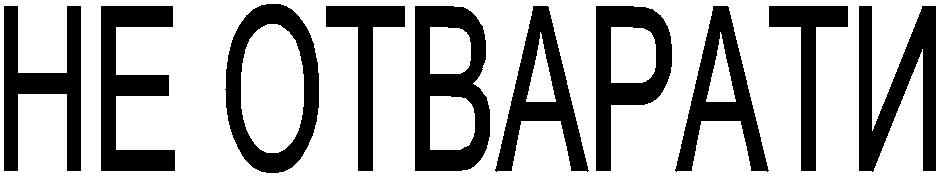 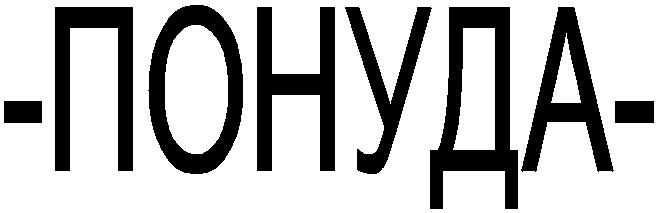 Јавни позив и конкурсна документација објављени на порталу јавних набавки, Датум и времеКрајњи рок за достављање понуда:22.04.2019.године до 12 часоваЈавно отварање:22.04.2019. године у 15:30 часоваПоглављеНазив поглављаIОпшти подаци о јавној набавциIIПодаци о предмету јавне набавкеIIIВрста, техничке карактеристике, квалитет, количина и опис услугаIVУслови за учешће у поступку јавне набавке из чл. 75. и 76. Закона и упутство како се доказује испуњеност тих условаVУпутство понуђачима како да сачине понудуVIОбразац понудеVIIМодел уговораVIIIОбразац трошкова припреме понудеIXОбразац изјаве о независној понудиПрилог П/1III  ВРСТА, ТЕХНИЧКЕ КАРАКТЕРИСТИКЕ, КВАЛИТЕТ, КОЛИЧИНА И ОПИС УСЛУГАР.бУслови:Докази:1.- да jе регистрован код надлежног органа, односно уписан у одговарајући регистар - ПРАВНО ЛИЦЕ: извод из регистра Агенције за привредне регистре, односно извод из регистра надлежног Привредног суда - ПРЕДУЗЕТНИК: извод из регистра Агенције за привредне регистре   Напомена: у случају да понуду подноси група понуђача, овај доказ доставити за сваког члана групе понуђачау случају да понуђач подноси понуду са подизвођачем, овај доказ доставити и за подизвођача (ако је више подизвођача доставити за сваког од њих)2.- да он и његов законски заступник ниje осуђиван за неко од кривичних дела као чланови организоване криминалне групе, да ниje осуђиван за кривична дела против привреде, кривична дела против животне средине, кривично дело примања или давања мита, кривично дело преваре- ЗАКОНСКИ ЗАСТУПНИК, ФИЗИЧКО ЛИЦЕ И ПРЕДУЗЕТНИК: уверење из казнене евиденције надлежне полицијске управе Министарства унутрашњих послова – захтев за издавање овог уверења може се поднети према месту рођења (сходно члану 2. став 1. тачка 1) Правилника о казненој евиденцији («Сл. лист СФРЈ», бр. 5/79) – орган надлежан за унутрашње послове општине на чијој територији је то лице рођено) и према месту пребивалишта. Напомена: У случају да правно лице има више законских заступника, овај доказ доставити за сваког од њих- ПРАВНО ЛИЦЕ: 1) за кривична дела организованог криминала – УВЕРЕЊЕ ПОСЕБНОГ ОДЕЉЕЊА (ЗА ОРГАНИЗОВАНИ КРИМИНАЛ) ВИШЕГ СУДА У БЕОГРАДУ, Београд, којим се потврђује да понуђач (правно лице) није осуђиван за неко од кривичних дела као члан организоване криминалне групе. С тим у вези на интернет страници Вишег суда у Београду објављено је обавештење http://www.bg.vi.sud.rs/lt/articles/o-visem-sudu/obavestenje-ke-za-pravna-lica.html2) за кривична дела против привреде, против животне средине, кривично дело примања или давања мита, кривично дело преваре – УВЕРЕЊЕ ОСНОВНОГ СУДА (које обухвата и податке из казнене евиденције за кривична дела која су у надлежности редовног кривичног одељења Вишег суда) на чијем подручју је седиште домаћег правног лица, односно седиште представништва или огранка страног правног лица, којом се потврђује да понуђач (правно лице) није осуђиван за кривична дела против привреде, кривична дела против животне средине, кривично дело примања или давања мита, кривично дело преваре.Посебна напомена: Уколико уверење Основног суда не обухвата податке из казнене евиденције за кривична дела која су у надлежности редовног кривичног одељења Вишег суда, потребно је поред уверења Основног суда за правно лице достави И УВЕРЕЊЕ ВИШЕГ СУДА на чијем подручју је седиште домаћег правног лица, односно седиште представништва или огранка страног правног лица, којом се потврђује да понуђач (правно лице) није осуђиван за кривична дела против привреде и кривично дело примања мита.Додатно појашњење за доказе из тачке 2 подтачка 2. Сходно члану 22. Закона о уређењу судова основни суд у првом степену суди за кривична дела за која је као главна казна предвиђена новчана казна или казна затвора до десет и десет година ако за поједина од њих није надлежан други суд и одлучује о молби за престанак мере безбедности или правне последице осуде за кривична дела из своје надлежности. Чланом 23. истог закона прописана је надлежност вишег суда (нпр. виши суд суди за кривична дела за која је као главна казна предвиђена казна затвора преко десет година).Ова уверења не могу бити старија од два месеца пре отварања понуда.3.- да је измирио доспеле порезе, доприносе и друге јавне дажбине у складу са прописима Републике Србије или стране државе када има седиште на њеној територији- ПРАВНО ЛИЦЕ, ПРЕДУЗЕТНИК, ФИЗИЧКО ЛИЦЕ: уверење Пореске управе Министарства финансија да је измирио доспеле порезе и доприносе и2)   уверење Управе јавних прихода града, односно општине да је измирио обавезе по основу изворних локалних јавних прихода Напомена: уколико је понуђач у поступку приватизације, уместо 2 горе наведена доказа треба доставити уверење Агенције за приватизацију да се налази у поступку приватизацијеу случају да понуду подноси група понуђача, ове доказе доставити за сваког члана из групеу случају да понуђач подноси понуду са подизвођачем, ове доказе доставити и за подизвођача (ако је више подизвођача доставити за сваког од њих)ова уверења не могу бити старија од два месеца пре отварања понуда4. -понуђач је дужан да наведе да је изричито поштовао обавезе које произлазе из важећих прописа о заштити на раду, запошљавању и условима рада, заштити животне средине, као и да немају забрану обављања делатности  која је на снази у време подношења понуде. Испуњеност услова под тачком 4. доказује се достављањем обрасца изјаве о поштовању обавеза по члану 75 став 2 ЗЈН, а у вези Члана 17 став 1 тачка 5  Правилника о обавезним елементима конкурсне документације у поступцима јавних набавки и начину доказивања испуњености услова („Сл. гласник РС“ 86/2015), тачка 2. Конкурсне документације.Назив понуђача:Адреса понуђача:Матични број понуђача:Порески идентификациони број понуђача (ПИБ):Име особе за контакт:Електронска адреса понуђача (e-mail):Телефон:Телефакс:Број рачуна понуђача и назив банке:Лице овлашћено за потписивање уговораА) САМОСТАЛНО Б) СА ПОДИЗВОЂАЧЕМВ) КАО ЗАЈЕДНИЧКУ ПОНУДУ1)Назив подизвођача:Адреса:Матични број:Порески идентификациони број:Име особе за контакт:Проценат укупне вредности набавке који ће извршити подизвођач:Део предмета набавке који ће извршити подизвођач:2)Назив подизвођача:Адреса:Матични број:Порески идентификациони број:Име особе за контакт:Проценат укупне вредности набавке који ће извршити подизвођач:Део предмета набавке који ће извршити подизвођач:1Назив учесника у заједничкој понуди:Адреса:Матични број:Порески идентификациони број:Име особе за контакт:2Назив учесника у заједничкој понуди:Адреса:Матични број:Порески идентификациони број:Име особе за контакт:3Назив учесника у заједничкој понуди:Адреса:Матични број:Порески идентификациони број:Име особе за контакт:Р.бројНaзив Нaзив КоличинаКоличинаЈединична ценабез ПДВ-аЈединична ценабез ПДВ-аЈединична цена са ПДВ-ом Укупна цена без ПДВ-аУкупна цена са ПДВ-омР.бројНaзив Нaзив 112234  (1х2)5  (1х3)1Мајица са штампомМајица са штампом2000 комада2000 комада2. Кеса са штампом Кеса са штампом Кеса са штампом 2000комада3.Порцеланска шоља са штампом  упакована у картонску кутијуПорцеланска шоља са штампом  упакована у картонску кутијуПорцеланска шоља са штампом  упакована у картонску кутију1000 комадаУКУПНОУКУПНОУКУПНОУКУПНОУКУПНОУКУПНОУКУПНОУКУПНОРок и начин плаћањаРок и начин плаћањаРок и начин плаћањаРок и начин плаћањаРок и начин плаћањаРок и начин плаћањаРок и начин плаћањаРок и начин плаћањаРок и начин плаћањаРок важења понудеРок важења понудеРок важења понудеРок важења понудеРок важења понудеРок важења понудеРок важења понудеРок важења понудеРок важења понудеРок испорукеРок испорукеРок испорукеРок испорукеРок испорукеРок испорукеРок испорукеРок испорукеРок испорукеМесто испоруке: Место испоруке: Франко Црвени крст Чачак Франко Црвени крст Чачак Франко Црвени крст Чачак Франко Црвени крст Чачак Франко Црвени крст Чачак Франко Црвени крст Чачак Франко Црвени крст Чачак Франко Црвени крст Чачак Опис добараКоличинаЈед.цена без ПДВ-аУкупна вредност без ПДВ-аУкупна вредност са ПДВ-ом1.Мајица са штампом2000 комада2.Кеса2000 комада3.Порцеланска шоља  упакована у картонску кутију1000 комадаУкупно:ВРСТА ТРОШКАИЗНОС ТРОШКА У РСДУКУПАН ИЗНОС ТРОШКОВА ПРИПРЕМАЊА ПОНУДЕДатум:М.П.                                                                    Потпис понуђача